Муниципальное образование посёлок КадуйПроект «Ремонт колодца»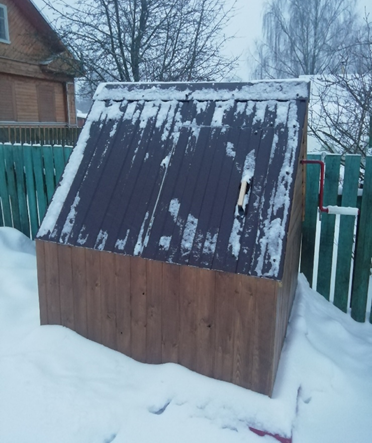 Ремонт памятника воинам 55 отдельного зенитно-артиллерийского дивизиона, защищавшим небо Кадуя от налетов фашистской авиации (1942-1943 гг.) 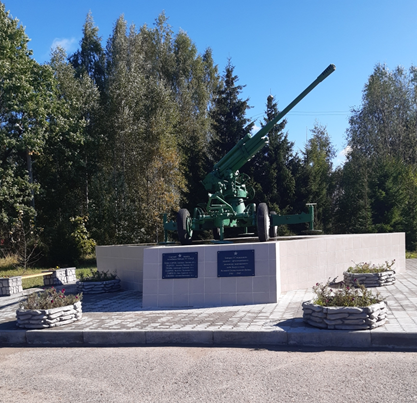 Приобретение детского спортивного, игрового комплекса для установки во дворе дома № 27 по ул. Строителей п. Кадуй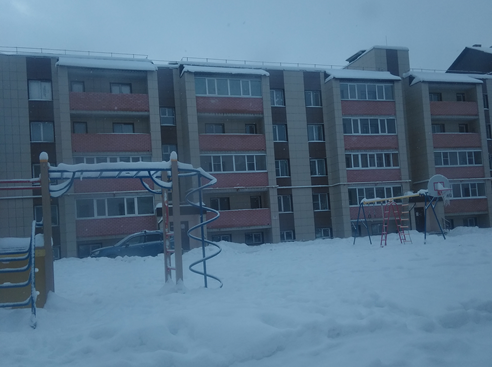 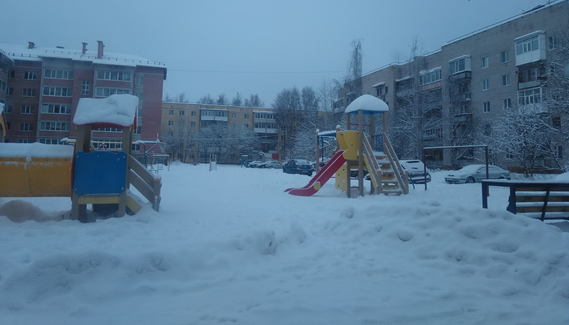 Обустройство контейнерных площадок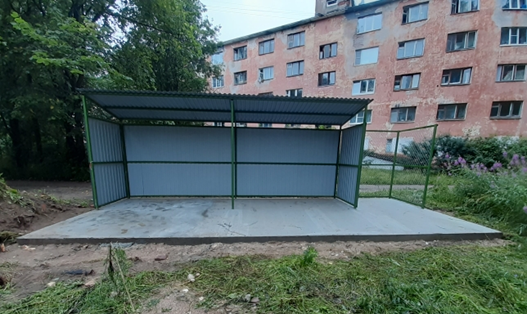 Ремонт тротуара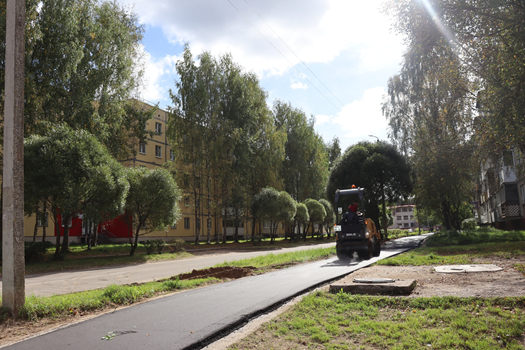 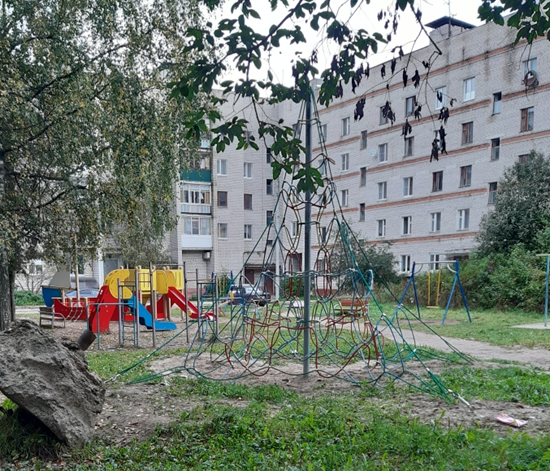 Приобретение детского спортивного, игрового комплекса Приобретение и установка памятника «Участникам ликвидации аварии на Чернобыльской АЭС» 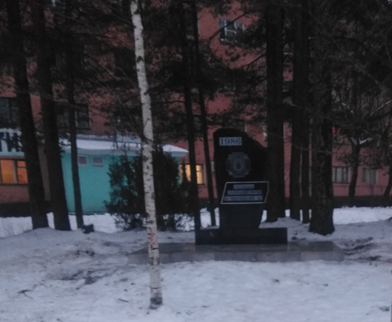 